ŽIADOSŤo poskytnutie jednorazovej dotácie na podporu humanitárnej pomoci pre fyzickú osobupodľa § 3a ods. 1 písm. b) nariadenia vlády SR č. 103/2020 Z. z. o niektorých opatreniach v oblasti dotácií v pôsobnosti Ministerstva práce, sociálnych vecí a rodiny SR v čase mimoriadnej situácie, núdzového stavu alebo výnimočného stavu vyhláseného v súvislosti s ochorením COVID-19 v znení neskorších predpisovK žiadosti predkladám nasledovné prílohy: .....................................................................................................Dátum: ..................................................Podpis žiadateľa: ......................................POVINNÁ PRÍLOHA K ŽIADOSTI: Doklad o tom, že žiadateľ bol za máj 2022 poistencom štátu  na verejné zdravotné poistenie podľa § 11 ods. 7 písm. k) zákona č. 580/2004 Z. z. o zdravotnom poistení a o zmene a doplnení zákona č. 95/2002 Z. z. o poisťovníctve a o zmene a doplnení niektorých zákonov v znení neskorších predpisov. V zmysle § 11 ods. 7 písm. k) zákona č. 580/2004 Z. z. štát je platiteľom poistného za fyzickú osobu, ktorá opatruje fyzickú osobu s ťažkým zdravotným postihnutím odkázanú podľa posudku vydaného podľa osobitného predpisu alebo opatruje blízku osobu, ktorá je staršia ako 80 rokov a nie je umiestnená v zariadení sociálnych služieb alebo v zdravotníckom zariadení; ak za inú osobu nie je platiteľom štát z dôvodu opatrovania tej istej osoby.Upozorňujeme žiadateľov, že v prípade neúplnej žiadosti o dotáciu (neuvedenie požadovaných údajov a skutočností, resp. nepredloženie povinných príloh), úrad o predloženej žiadosti nebude ďalej konať a informuje žiadateľa o neschválení žiadosti.)	ÚDAJE O FYZICKEJ OSOBE	ÚDAJE O FYZICKEJ OSOBE	ÚDAJE O FYZICKEJ OSOBE	ÚDAJE O FYZICKEJ OSOBE	ÚDAJE O FYZICKEJ OSOBEMenoPriezviskoTitulTitulDátum narodeniaR. č.Adresa(trvalého pobytu, prípadne prechodného pobytu) Obec (mesto)Ulica, čísloUlica, čísloPSČAdresa(trvalého pobytu, prípadne prechodného pobytu) Kontaktná adresaTel. číslo 
(s predvoľbou)E-mailIBAN (uviesť IBAN účtu, ktorého je žiadateľ vlastníkom/disponentom):IBAN (uviesť IBAN účtu, ktorého je žiadateľ vlastníkom/disponentom):	ÚDAJE O OPATROVANEJ FYZICKEJ OSOBE	ÚDAJE O OPATROVANEJ FYZICKEJ OSOBE	ÚDAJE O OPATROVANEJ FYZICKEJ OSOBE	ÚDAJE O OPATROVANEJ FYZICKEJ OSOBE	ÚDAJE O OPATROVANEJ FYZICKEJ OSOBEMenoPriezviskoTitulTitulDátum narodeniaR. č.Adresa(trvalého pobytu, prípadne prechodného pobytu) Obec (mesto)Ulica, čísloUlica, čísloPSČAdresa(trvalého pobytu, prípadne prechodného pobytu) Opatrovaná fyzická osoba je podľa posudku  Úradu práce, sociálnych vecí  a rodiny ...................* odkázaná na opatrovanie Áno 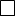 Nie ( vyznačte správnu možnosť)(* doplňte názov úradu)Opatrovaná fyzická osoba je podľa posudku  Úradu práce, sociálnych vecí  a rodiny ...................* odkázaná na opatrovanie Áno Nie ( vyznačte správnu možnosť)(* doplňte názov úradu)Opatrovaná fyzická osoba je podľa posudku  Úradu práce, sociálnych vecí  a rodiny ...................* odkázaná na opatrovanie Áno Nie ( vyznačte správnu možnosť)(* doplňte názov úradu)Opatrovaná fyzická osoba je podľa posudku  Úradu práce, sociálnych vecí  a rodiny ...................* odkázaná na opatrovanie Áno Nie ( vyznačte správnu možnosť)(* doplňte názov úradu)Opatrovaná fyzická osoba je podľa posudku  Úradu práce, sociálnych vecí  a rodiny ...................* odkázaná na opatrovanie Áno Nie ( vyznačte správnu možnosť)(* doplňte názov úradu)3. POUČENIE O OCHRANE OSOBNÝCH ÚDAJOV3. POUČENIE O OCHRANE OSOBNÝCH ÚDAJOV3. POUČENIE O OCHRANE OSOBNÝCH ÚDAJOV3. POUČENIE O OCHRANE OSOBNÝCH ÚDAJOV3. POUČENIE O OCHRANE OSOBNÝCH ÚDAJOVPodľa § 9 zákona č. 18/2018 Z. z. o ochrane osobných údajov a o zmene a doplnení niektorých zákonov musia byť osobné údaje správne a podľa potreby aktualizované. Osobné údaje, ktoré sú nesprávne z hľadiska účelu, na ktorý sa spracúvajú, sa bezodkladne vymažú alebo opravia. V prípade poskytnutia nesprávnych údajov dotknutou osobou nenesie prevádzkovateľ zodpovednosť za ich nesprávnosť. Osobné údaje v zmysle zákona č. 544/2010 Z. z. o dotáciách v pôsobnosti Ministerstva práce, sociálnych vecí a rodiny SR v znení neskorších predpisov spracúva úrad práce, sociálnych vecí a rodiny, v ktorého územnom obvode má žiadateľ pobyt. V prípade akýchkoľvek nejasností, problémov, otázok, ktoré súvisia s ochranou osobných údajov sa môžete obrátiť na mailovú adresu: ochranaosobnychudajov@upsvr.gov.sk. Týmto zároveň vyjadrujem súhlas s použitím a spracovaním osobných údajov na účely poskytnutia dotácie.   Podľa § 9 zákona č. 18/2018 Z. z. o ochrane osobných údajov a o zmene a doplnení niektorých zákonov musia byť osobné údaje správne a podľa potreby aktualizované. Osobné údaje, ktoré sú nesprávne z hľadiska účelu, na ktorý sa spracúvajú, sa bezodkladne vymažú alebo opravia. V prípade poskytnutia nesprávnych údajov dotknutou osobou nenesie prevádzkovateľ zodpovednosť za ich nesprávnosť. Osobné údaje v zmysle zákona č. 544/2010 Z. z. o dotáciách v pôsobnosti Ministerstva práce, sociálnych vecí a rodiny SR v znení neskorších predpisov spracúva úrad práce, sociálnych vecí a rodiny, v ktorého územnom obvode má žiadateľ pobyt. V prípade akýchkoľvek nejasností, problémov, otázok, ktoré súvisia s ochranou osobných údajov sa môžete obrátiť na mailovú adresu: ochranaosobnychudajov@upsvr.gov.sk. Týmto zároveň vyjadrujem súhlas s použitím a spracovaním osobných údajov na účely poskytnutia dotácie.   Podľa § 9 zákona č. 18/2018 Z. z. o ochrane osobných údajov a o zmene a doplnení niektorých zákonov musia byť osobné údaje správne a podľa potreby aktualizované. Osobné údaje, ktoré sú nesprávne z hľadiska účelu, na ktorý sa spracúvajú, sa bezodkladne vymažú alebo opravia. V prípade poskytnutia nesprávnych údajov dotknutou osobou nenesie prevádzkovateľ zodpovednosť za ich nesprávnosť. Osobné údaje v zmysle zákona č. 544/2010 Z. z. o dotáciách v pôsobnosti Ministerstva práce, sociálnych vecí a rodiny SR v znení neskorších predpisov spracúva úrad práce, sociálnych vecí a rodiny, v ktorého územnom obvode má žiadateľ pobyt. V prípade akýchkoľvek nejasností, problémov, otázok, ktoré súvisia s ochranou osobných údajov sa môžete obrátiť na mailovú adresu: ochranaosobnychudajov@upsvr.gov.sk. Týmto zároveň vyjadrujem súhlas s použitím a spracovaním osobných údajov na účely poskytnutia dotácie.   Podľa § 9 zákona č. 18/2018 Z. z. o ochrane osobných údajov a o zmene a doplnení niektorých zákonov musia byť osobné údaje správne a podľa potreby aktualizované. Osobné údaje, ktoré sú nesprávne z hľadiska účelu, na ktorý sa spracúvajú, sa bezodkladne vymažú alebo opravia. V prípade poskytnutia nesprávnych údajov dotknutou osobou nenesie prevádzkovateľ zodpovednosť za ich nesprávnosť. Osobné údaje v zmysle zákona č. 544/2010 Z. z. o dotáciách v pôsobnosti Ministerstva práce, sociálnych vecí a rodiny SR v znení neskorších predpisov spracúva úrad práce, sociálnych vecí a rodiny, v ktorého územnom obvode má žiadateľ pobyt. V prípade akýchkoľvek nejasností, problémov, otázok, ktoré súvisia s ochranou osobných údajov sa môžete obrátiť na mailovú adresu: ochranaosobnychudajov@upsvr.gov.sk. Týmto zároveň vyjadrujem súhlas s použitím a spracovaním osobných údajov na účely poskytnutia dotácie.   Podľa § 9 zákona č. 18/2018 Z. z. o ochrane osobných údajov a o zmene a doplnení niektorých zákonov musia byť osobné údaje správne a podľa potreby aktualizované. Osobné údaje, ktoré sú nesprávne z hľadiska účelu, na ktorý sa spracúvajú, sa bezodkladne vymažú alebo opravia. V prípade poskytnutia nesprávnych údajov dotknutou osobou nenesie prevádzkovateľ zodpovednosť za ich nesprávnosť. Osobné údaje v zmysle zákona č. 544/2010 Z. z. o dotáciách v pôsobnosti Ministerstva práce, sociálnych vecí a rodiny SR v znení neskorších predpisov spracúva úrad práce, sociálnych vecí a rodiny, v ktorého územnom obvode má žiadateľ pobyt. V prípade akýchkoľvek nejasností, problémov, otázok, ktoré súvisia s ochranou osobných údajov sa môžete obrátiť na mailovú adresu: ochranaosobnychudajov@upsvr.gov.sk. Týmto zároveň vyjadrujem súhlas s použitím a spracovaním osobných údajov na účely poskytnutia dotácie.   4. POUČENIE4. POUČENIE4. POUČENIE4. POUČENIE4. POUČENIEPotvrdzujem správnosť a pravdivosť údajov uvedených v tejto žiadosti. Som si vedomý/á právnych dôsledkov nepravdivého vyhlásenia o skutočnostiach uvedených v tejto žiadosti  a v prípade preukázania nepravdivosti údajov uvedených v tejto žiadosti,  je úrad práce, sociálnych vecí a rodiny oprávnený odo mňa požadovať vrátenie poskytnutej dotácie. Podľa § 3 ods. 8 nariadenia vlády SR č. 103/2020 Z. z., fyzická osoba je povinná vrátiť dotáciu poskytnutú neprávom. Nárok na vrátenie neprávom poskytnutej dotácie zaniká uplynutím troch rokov odo dňa, keď úrad túto skutočnosť zistil, najneskôr uplynutím desiatich rokov od posledného dňa kalendárneho mesiaca, za ktorý sa dotácia poskytla.Potvrdzujem správnosť a pravdivosť údajov uvedených v tejto žiadosti. Som si vedomý/á právnych dôsledkov nepravdivého vyhlásenia o skutočnostiach uvedených v tejto žiadosti  a v prípade preukázania nepravdivosti údajov uvedených v tejto žiadosti,  je úrad práce, sociálnych vecí a rodiny oprávnený odo mňa požadovať vrátenie poskytnutej dotácie. Podľa § 3 ods. 8 nariadenia vlády SR č. 103/2020 Z. z., fyzická osoba je povinná vrátiť dotáciu poskytnutú neprávom. Nárok na vrátenie neprávom poskytnutej dotácie zaniká uplynutím troch rokov odo dňa, keď úrad túto skutočnosť zistil, najneskôr uplynutím desiatich rokov od posledného dňa kalendárneho mesiaca, za ktorý sa dotácia poskytla.Potvrdzujem správnosť a pravdivosť údajov uvedených v tejto žiadosti. Som si vedomý/á právnych dôsledkov nepravdivého vyhlásenia o skutočnostiach uvedených v tejto žiadosti  a v prípade preukázania nepravdivosti údajov uvedených v tejto žiadosti,  je úrad práce, sociálnych vecí a rodiny oprávnený odo mňa požadovať vrátenie poskytnutej dotácie. Podľa § 3 ods. 8 nariadenia vlády SR č. 103/2020 Z. z., fyzická osoba je povinná vrátiť dotáciu poskytnutú neprávom. Nárok na vrátenie neprávom poskytnutej dotácie zaniká uplynutím troch rokov odo dňa, keď úrad túto skutočnosť zistil, najneskôr uplynutím desiatich rokov od posledného dňa kalendárneho mesiaca, za ktorý sa dotácia poskytla.Potvrdzujem správnosť a pravdivosť údajov uvedených v tejto žiadosti. Som si vedomý/á právnych dôsledkov nepravdivého vyhlásenia o skutočnostiach uvedených v tejto žiadosti  a v prípade preukázania nepravdivosti údajov uvedených v tejto žiadosti,  je úrad práce, sociálnych vecí a rodiny oprávnený odo mňa požadovať vrátenie poskytnutej dotácie. Podľa § 3 ods. 8 nariadenia vlády SR č. 103/2020 Z. z., fyzická osoba je povinná vrátiť dotáciu poskytnutú neprávom. Nárok na vrátenie neprávom poskytnutej dotácie zaniká uplynutím troch rokov odo dňa, keď úrad túto skutočnosť zistil, najneskôr uplynutím desiatich rokov od posledného dňa kalendárneho mesiaca, za ktorý sa dotácia poskytla.Potvrdzujem správnosť a pravdivosť údajov uvedených v tejto žiadosti. Som si vedomý/á právnych dôsledkov nepravdivého vyhlásenia o skutočnostiach uvedených v tejto žiadosti  a v prípade preukázania nepravdivosti údajov uvedených v tejto žiadosti,  je úrad práce, sociálnych vecí a rodiny oprávnený odo mňa požadovať vrátenie poskytnutej dotácie. Podľa § 3 ods. 8 nariadenia vlády SR č. 103/2020 Z. z., fyzická osoba je povinná vrátiť dotáciu poskytnutú neprávom. Nárok na vrátenie neprávom poskytnutej dotácie zaniká uplynutím troch rokov odo dňa, keď úrad túto skutočnosť zistil, najneskôr uplynutím desiatich rokov od posledného dňa kalendárneho mesiaca, za ktorý sa dotácia poskytla.